О проведении отбора по определению заготовительных организаций по закупу сырого молока в 2024 годуВ рамках реализации муниципальной программы «Развитие сельского хозяйства и регулирование рынков сельскохозяйственной продукции, сырья и продовольствия Ленского района Республики Саха (Якутия)», утвержденной постановлением главы муниципального образования «Ленский район» от 26 марта 2020 года № 01-03-129/0, приказываю:В соответствии с постановлением главы муниципального образования «Ленский район» от 2 марта 2023 года № 01-03-112/3 «Об утверждении Порядка определения заготовительной организации по закупу сырого молока муниципального образования «Ленский район» Республики Саха (Якутия)» объявить отбор по определению заготовительных организаций по закупу сырого молока в 2024 году.Установить сроки приема документов с 15 января 2024 года по 19 января 2024 года включительно.Утвердить объявление об отборе по определению заготовительных организаций по закупу сырого молока в 2024 году согласно приложению № 1 к настоящему приказу.Опубликовать настоящий приказ на официальном сайте муниципального образования «Ленский район» по адресу http://lenskrayon.ru/index.php/deyatelnost/selskoe-khozyajstvo. Специалисту МО «Поселок Пеледуй» МКУ «Ленское УСХ» МО «Ленский район» РС (Я) организовать прием заявок и документов на участие в отборе получателей субсидии в сроки, указанные в пункте 2 настоящего приказа.Ведущему экономисту МКУ «Ленское УСХ» МО «Ленский район» РС (Я):подготовить материалы поданных заявок для рассмотрения Комиссией по отбору получателей субсидии;предоставить в администрацию муниципального образования «Ленский район» Протокол комиссии по результатам рассмотрения предложений для размещения на официальном сайте муниципальное образование «Ленский район» по адресу http://lenskrayon.ru/index.php/deyatelnost/selskoe-khozyajstvo.Контроль исполнения данного приказа оставляю за собой.И.о. руководителя	   		                                              Е.Э. ТимофеевПредложениена участие в отборе по определению заготовительной организации по закупу сырого молока в 20___ годуЯ, ________________________________________________________ (Ф.И.О.)руководитель_____________________________________________________(наименование организации, ИП, КФХ)действующий на основании ___________________________ прошу рассмотреть предложение на участие в отборе по определению заготовительной организации по закупу сырого молока на территории МО «Ленский район» в 20___ году. 	Настоящим предложением обязуемся:Обеспечить достижение показателей объема закупа сырого молока в количестве ____ тонн.Закупать сырое молоко по закупочной цене, не ниже рекомендуемой минимальной заготовительной цены определяемой Министерством сельского хозяйства РС (Я), с учётом субсидии.Предоставляю следующие сведения:Наименование организации (Индивидуального предпринимателя):__________________________________________________________________Сведения об организационно-правовой форме: _________________________________________________________________________________________Сведения о месте нахождения, почтовый адрес _________________________________________________________________________________________4. ИНН\КПП: _____________________________________________________5. Номер контактного телефона: _____________________________________6. адрес электронной почты: ________________________________________К заявке об участии в отборе по определению организаций по закупу сырого молока прилагаю: ____________________________________________Настоящим гарантирую достоверность представленной предоставленной информации в настоящем предложении, а также всех приложенных к настоящему предложению документов.Я, в соответствии с пунктом 4 статьи 9 Федерального закона от 27.07.2006 № 152-ФЗ «О персональных данных», зарегистрирован по адресу:____________________________________________________________, документ, удостоверяющий личность: _____________, серия___________ №______________, выдан ___________________________________________ «____»______________ ______г. в целях проверки МО, МСХ РС (Я) и МКУ «Ленское управление сельского хозяйства» МО «Ленский район» РС (Я) персональных данных, содержащихся в документах, представленных для участия в отборе по определению заготовительных организаций по закупу сырого молока даю согласие администрации муниципального образования «Ленский район» Республика Саха (Якутия), Министерству сельского хозяйства Республика Саха (Якутия) и Уполномоченной организации, находящемуся по адресу: Республика Саха (Якутия), г. Ленск, ул. Победы 10 «А» на обработку (включая сбор, систематизацию, накопление, хранение, уточнение (обновление, изменение), использование, распространение (в том числе передачу в конкурсную Комиссию и публикацию, обезличивание, блокирование, уничтожение) моих документов, представленных для участия в отборе по определению заготовительных организаций по закупу сырого молока.Я, ________________________________________________________ (Ф.И.О.)руководитель_______________________________________________(наименование организации, ИП, КФХ)проинформирован, что бухгалтерские документы о финансовом состоянии __________________________________________________________(наименование организации)и составе имущества, выписка и единого государственного реестра юридических лиц (единого государственного реестра индивидуальных предпринимателей), учредительные документы, локальные нормативные акты, содержащие нормы трудового права, в том числе внутренние приказы, а также заключенные договоры публикации не подлежат.	Настоящее согласие действует со дня его подписания до дня отзыва в письменной форме. Отзыв осуществляется путем подачи соответствующего заявления в Уполномоченную организацию. В случае предоставления субсидий, отзыв согласия не может быть осуществлен до истечения 3 лет со дня предоставления субсидии.Руководитель организации (ИП, КФХ)    	  _____________/____________________/                                    			 (подпись)                    (Ф.И.О.)Главный бухгалтер           	              _____________/____________________/                                                         (подпись)                    (Ф.И.О.)«____»______________20__г. (дата предоставления)М.П.Справка об отсутствии процессов реорганизации, ликвидации, банкротства участие в отборе по определению заготовительной организации по закупу сырого молока в 20___ годуНастоящей справкой подтверждаю, что у __________________________________________________________________(наименование организации/предприятия)отсутствуют процессы реорганизации, ликвидации, в отношении __________________________________________________________________(наименование организации/предприятия)не введена процедура банкротства, деятельность не приостановлена в порядке, предусмотренном законодательством Российской Федерации.«____»______________20__ г. (дата предоставления)М.П.Справка о не прекращении деятельностиНастоящей справкой подтверждаю, что __________________________________________________________________                                                       (наименование ИП, КФХ)деятельность в качестве индивидуального предпринимателя (крестьянского (фермерского) хозяйства) не прекращена. Индивидуальный предприниматель (глава КФХ)_____________/____________________/                                                                            (подпись)                    (Ф.И.О.)«____»______________20__ г. (дата предоставления)М.П.Справка о том, что лицо, претендующее на получение субсидии, не является иностранным юридическим лицомНастоящей справкой подтверждаю, что __________________________________________________________________(наименование организации/предприятия)не является иностранным юридическим лицом, в том числе местом регистрации не является государство или территория, включенная в утверждаемый Министерством финансов Российской Федерации перечень государств и территорий, используемых для промежуточного (офшорного) владения активами в Российской Федерации, а также российским юридическим лицом, в уставном (складочном) капитале которого доля прямого или косвенного (через третьих лиц) участия офшорных компаний в совокупности превышает 25 процентов.«____»______________20__ г. М.П.Муниципальное образование «ЛЕНСКИЙ РАЙОН» Республики Саха (Якутия)муниципальное казенное учреждение«Ленское управление сельского хозяйства»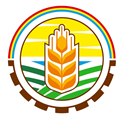 Саха Өрөспүүбүлүкэтин«ЛЕНСКЭЙ ОРОЙУОН» муниципальнай тэриллии муниципальнай казеннай тэрилтэ «Ленскэй оройуон тыа хаhаайыстыбатын салалтата»ПРИКАЗг. ЛенскПРИКАЗг. ЛенскПРИКАЗг. Ленскот «12» января 2024 года                                                                  № 1от «12» января 2024 года                                                                  № 1от «12» января 2024 года                                                                  № 1Приложение № 1к приказу руководителя МКУ «Ленское УСХ» от «12» января 2024 г.№ 1О Б Ъ Я В Л Е Н И Ео проведении отбора по определению заготовительных организаций по закупу сырого молока в 2024 годуО Б Ъ Я В Л Е Н И Ео проведении отбора по определению заготовительных организаций по закупу сырого молока в 2024 годуНаименование субсидииОпределение заготовительных организаций по закупу сырого молока в 2024 годуСпособ проведения отбораЗапрос предложенийСрок проведения отбораС «15» января 2024 года по «19» января 2024 годаСрок размещения на официальном сайте МО «Ленский район»«12» января 2024 г.эл. адрес: http://lenskrayon.ru/index.php/deyatelnost/selskoe-khozyajstvoНаименование, место нахождения, почтовый адрес, адрес электронной почты Уполномоченной организацииМуниципальное казенное учреждение «Ленское управление сельского хозяйства» муниципального образования «Ленский район» Республики Саха (Якутия) (МКУ «Ленское УСХ» МО «Ленский район» РС (Я)). Место нахождения, почтовый адрес: 678144, г. Ленск, ул. Победы 10 «А». Адрес эл. почты: ushlensk@bk.ru. Контактные телефоны уполномоченных лиц: 8(41137) 4-24-41, 8(41137) 4-28-79Цель проведения отбора Организация закупа сырого молока у сельскохозяйственных товаропроизводителей Республики Саха (Якутия) по закупочной цене, не ниже рекомендуемой минимальной заготовительной цены за 1 килограмм сырого молока, установленной приказом Министерства сельского хозяйства Республики Саха (Якутия)Критерии отбора 1. осуществление участником отбора основного вида экономической деятельности в соответствии с Общероссийским классификатором видов экономической деятельности (ОК 029-2014 (КДЕС Ред. 2) по коду, входящему в класс 10 «Производство пищевых продуктов».Критерий, указанный в настоящем подпункте, подтверждается выпиской, полученной из Единого государственного реестра юридических лиц (для юридических лиц) и выпиской, полученной из Единого государственного реестра индивидуальных предпринимателей (для индивидуальных предпринимателей) (https://egrul.nalog.ru) по состоянию на 1-е число месяца подачи заявления на участие в отборе заготовительных организаций;2. наличие производственных объектов, необходимых для производства и переработки сырого молока и специализированной техники для транспортировки сырого молока на текущий финансовый год;3. наличие обязательства по предоставлению лицом, претендующим на определение заготовительной организации по закупу сырого молока, отчетности о финансово-экономическом состоянии за отчетный финансовый год и отчетные периоды текущего финансового года по формам, утвержденным Министерством сельского хозяйства Российской Федерации, в сроки, устанавливаемые Министерством сельского хозяйства Республики Саха (Якутия) (для юридических лиц, индивидуальных предпринимателей, созданных и зарегистрированных в текущем календарном году, первым отчетным годом является период с даты государственной регистрации по 31 декабря того же календарного года включительно, если иное не предусмотрено настоящим Федеральным законом и (или) федеральными стандартами);4. наличие обязательства по закупу сырого молока по цене не ниже рекомендуемой минимальной заготовительной цены за 1 килограмм молока базисной жирности, определяемой Министерством сельского хозяйства Республики Саха (Якутия);5. наличие оборудования производственного объекта, отвечающая требованиям по объему закупа и объему переработки сырого молока мощностью не менее 500 кг в сутки;6. наличие программы производственного контроля отвечающим требованиям технического регламента Таможенного союза «О безопасности пищевой продукции» (ТР ТС 021/2011) и методическим регламентам «МР 2.3.0279-22. 2.3. Гигиена питания. Рекомендации по осуществлению производственного контроля за соответствием изготовленной продукции стандартам, техническим регламентам и техническим условиям. Методические рекомендации» (утв. Главным государственным санитарным врачом РФ 21.03.2022).Требования к участникам отбора на день подачи заявления1. постановка на учет участника отбора в налоговых органах на территории муниципального образования «Ленский район» Республики Саха (Якутия) в порядке, установленном действующим законодательством.Требование, указанное в настоящем пункте, подтверждается выпиской, полученной из Единого государственного реестра юридических лиц (для юридических лиц) и выпиской, полученной из Единого государственного реестра индивидуальных предпринимателей (для индивидуальных предпринимателей) (https://egrul.nalog.ru) по состоянию на день подачи предложения на участие в отборе;2. наличие кадрового состава, необходимого для достижения установленных Муниципальным образованием объемов закупа сырого молока. Требование, указанное в настоящем пункте, подтверждается локальным актом предприятия, подтверждающим факт трудовых отношений со специалистом;3. наличие права в собственности и (или) пользовании на правах аренды производственных объектов соответствующей производственной мощностью для организации переработки сырого молока на текущий финансовый год.Требование о наличии права собственности подтверждается выпиской из Единого государственного реестра недвижимости об основных характеристиках и зарегистрированных правах;4. наличие программы производственного контроля отвечающим требованиям технического регламента Таможенного союза «О безопасности пищевой продукции» (ТР ТС 021/2011) и методическим регламентам «МР 2.3.0279-22. 2.3. Гигиена питания. Рекомендации по осуществлению производственного контроля за соответствием изготовленной продукции стандартам, техническим регламентам и техническим условиям. Методические рекомендации» (утв. Главным государственным санитарным врачом РФ 21.03.2022).5. наличие специальной или специализированной техники для транспортировки сырого молока, а также наличие специальной или специализированной техники на правах аренды.Требование, указанное в настоящем пункте, подтверждается справкой, подписанной руководителем организации, индивидуальным предпринимателем с приложением копии паспорта транспортного средства.6. участники отбора - юридические лица не должны находиться в процессе реорганизации (за исключением реорганизации в форме присоединения к юридическому лицу, являющемуся участником отбора, другого юридического лица), ликвидации, в отношении них не введена процедура банкротства, деятельность участника отбора не приостановлена в порядке, предусмотренном законодательством Российской Федерации, а участники отбора - индивидуальные предприниматели не должны прекратить деятельность в качестве индивидуального предпринимателя;7. участники отбора не должны являться иностранными юридическими лицами, в том числе местом регистрации которых является государство или территория, включенные в утверждаемый Министерством финансов Российской Федерации перечень государств и территорий, используемых для промежуточного (офшорного) владения активами в Российской Федерации (далее - офшорные компании), а также российскими юридическими лицами, в уставном (складочном) капитале которых доля прямого или косвенного (через третьих лиц) участия офшорных компаний в совокупности превышает 25 процентов (если иное не предусмотрено законодательством Российской Федерации). При расчете доли участия офшорных компаний в капитале российских юридических лиц не учитывается прямое и (или) косвенное участие офшорных компаний в капитале публичных акционерных обществ (в том числе со статусом международной компании), акции которых обращаются на организованных торгах в Российской Федерации, а также косвенное участие таких офшорных компаний в капитале других российских юридических лиц, реализованное через участие в капитале указанных публичных акционерных обществ.Сроки и время приема заявок для участия в отбореСрок приема заявок: Заявки принимаются с «15» января 2024 года по «19» января 2024 годаС понедельника по пятницу с 9.00 до 17.15 часов, обеденный перерыв с 12.30 до 14.00 часов; суббота, воскресенье – выходной. Порядок подачи заявокЗаявки подаются в МКУ «Ленское УСХ» МО «Ленский район» РС (Я) в письменном виде, по форме согласно приложению № 2 к настоящему Приказу, утвержденному приложением № 1 к Порядку предоставления субсидии.Заявка на участие в отборе подписывается участником отбора лично и (или) уполномоченным лицом, с приложением подлинников документов, подтверждающих полномочия на подписание заявки на участие в отборе от имени участника отбора.Порядок внесения изменений в заявки, отзыва, возврата заявокВнесение изменений в заявку, отзыв заявки осуществляется путем подачи соответствующего письменной заявки в МКУ «Ленское УСХ» МО «Ленский район» РС (Я), в любое время до дня и времени окончания установленного срока приема заявок на участие в отборе.МКУ «Ленское УСХ» МО «Ленский район» РС (Я) осуществляет возврат участнику отбора заявку на участие в отборе в течение 1 рабочего дня со дня поступления письменной заявки об отзыве заявки на участие в отборе в МКУ «Ленское УСХ» МО «Ленский район» РС (Я).Рассмотрение и оценка заявокРассмотрение заявок и приложенных к ним документов на предмет их соответствия установленным критериям и требованиям, осуществляется комиссией в срок не более 3 рабочих дней, со дня окончания отбора.Комиссия рассматривает, а также проверяет предложения на участие в отборе и приложенные к ним документы на предмет их соответствия требованиям, установленным в Объявлении о проведении отбора.Комиссия принимает решение об отклонении предложения участника отбора на стадии рассмотрения и оценки предложений, в случае:1. несоответствия участника отбора требованиям, установленным в пункте 2.5. Порядка;2. несоответствия представленных участником отбора предложений и документов требованиям к предложениям участников отбора, установленным в Объявлении о проведении отбора;3. недостоверности представленной участником отбора информации, в том числе информации о месте нахождения и адресе юридического лица;4. подачи участником отбора предложения после даты и (или) времени, определенных для подачи предложений;5 несоответствие критериям отбора, указанным в пункте 1.5. настоящего Порядка.Порядок предоставления участникам отбора разъяснений положений извещения об отбореВ течение срока проведения отбора участники отбора вправе обратиться в МКУ «Ленское УСХ» МО «Ленский район» РС (Я) за разъяснением положений объявления письменно или устно.Устная консультация оказывается по контактным номерам должностных лиц МКУ «Ленское УСХ» МО «Ленский район» РС (Я).Ответ с разъяснениями, в случае письменного обращения участника отбора за разъяснениями положений объявления, МКУ «Ленское УСХ» МО «Ленский район» РС (Я) направляет в течение 1 рабочего дня со дня поступления обращения.Перечень документов для участия в отборе  1. предложение на участие в отборе по форме и содержанию, утвержденной согласно приложению № 1 к настоящему Приказу, включающее, в том числе согласие на публикацию (размещение) на официальном сайте информации об участнике отбора, о подаваемом участником отбора предложении, иной информации об участнике отбора, связанной с соответствующим отбором;2. для юридических лиц: справка, подписанная участником отбора - юридическим лицом о том, что юридическое лицо не находится в процессе реорганизации (за исключением реорганизации в форме присоединения к юридическому лицу, являющемуся участником отбора, другого юридического лица), ликвидации, в отношении него не введена процедура банкротства, и его деятельность не приостановлена в порядке, предусмотренном законодательством Российской Федерации, по форме, утвержденной согласно приложению № 2 к Порядку; для индивидуального предпринимателя: справка, подписанная участником отбора - индивидуальным предпринимателем о не прекращении деятельности в качестве индивидуального предпринимателя, по форме, утвержденной согласно приложению № 3 к Порядку;3. для юридических лиц: справка, о том, что лицо, не является иностранным юридическим лицом, а также российским юридическим лицом, в уставном (складочном) капитале которых доля участия иностранных юридических лиц, местом регистрации которых является государство или территория, включенные в утверждаемый Министерством финансов Российской Федерации перечень государств и территорий, предоставляющих льготный налоговый режим налогообложения и (или) не предусматривающих раскрытия и предоставления информации при проведении финансовых операций (офшорные зоны), в совокупности превышает 25 процентов, по форме, утвержденной согласно приложению № 4 к Порядку;4. выписка, полученная из Единого государственного реестра юридических лиц (для юридических лиц) и выписка, полученной из Единого государственного реестра индивидуальных предпринимателей (для индивидуальных предпринимателей) (https://egrul.nalog.ru);5. локальный акт предприятия, подтверждающего наличие кадрового состава, в соответствии с требованием п. 2.5.2 Порядка предоставления субсидий; 6. выписка из Единого государственного реестра недвижимости об основных характеристиках и зарегистрированных правах, подтверждающего наличие права в собственности и (или) пользовании на правах аренды производственных объектов в соответствии с требованием п. 2.5.3 Порядка предоставления субсидий;7. программы производственного контроля в соответствии с требованием п. 2.5.4 Порядка предоставления субсидий;8. справка подписанной руководителем организации, индивидуальным предпринимателем с приложением копии паспорта транспортного средства, в соответствии с требованием п. 2.5.5 Порядка предоставления субсидий.Срок подписания соглашения о предоставлении субсидииСоглашение подписывается в течение 5 (пяти) рабочих дней после утверждения перечня получателей субсидийДата размещения результатов отбора на официальном сайте Муниципального образованияИнформация о результатах рассмотрения заявок размещается на официальном сайте Муниципального образования не позднее следующего рабочего дня после его утвержденияПриложение № 2к приказу руководителя МКУ «Ленское УСХ» от «12» января 2024 г.№ 1                                            Приложение № 1 к порядку определения заготовительной организацииПредседателю комиссии по отбору заготовительной организации__________________________________________________________от _________________________________________________________Приложение № 3к приказу руководителя МКУ «Ленское УСХ» от «12» января 2024 г.№ 1                                            Руководитель организацииРуководитель организации_____________/____________________/(подпись)(Ф.И.О.)Главный бухгалтерГлавный бухгалтер_____________/____________________/(подпись)(Ф.И.О.)Приложение № 4к приказу руководителя МКУ «Ленское УСХ» от «12» января 2024 г.№ 1                                            Приложение № 5к приказу руководителя МКУ «Ленское УСХ» от «12» января 2024 г.№ 1                                            Руководитель организацииРуководитель организации_____________/____________________/(подпись)(Ф.И.О.)Главный бухгалтерГлавный бухгалтер_____________/____________________/(подпись)(Ф.И.О.)